SHIPPING LABELFROM: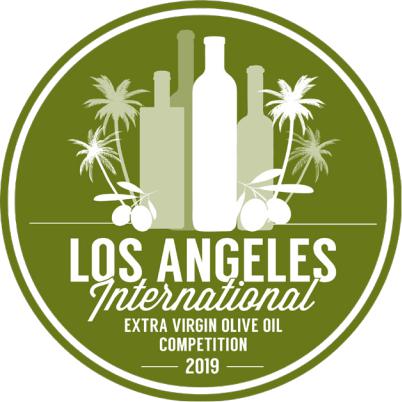 LOS ANGELES INTERNATIONAL EXTRA VIRGIN OLIVE OIL COMPETITIONC/O LEAH DURAN1101 W MCKINLEY AVEPOMONA, CA 91768BOX _____ OF ______PRODUCT TO BE RECEIVED BY JANUARY 18, 2019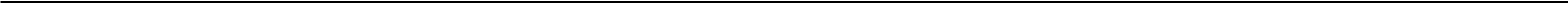 SHIPPING LABELFROM: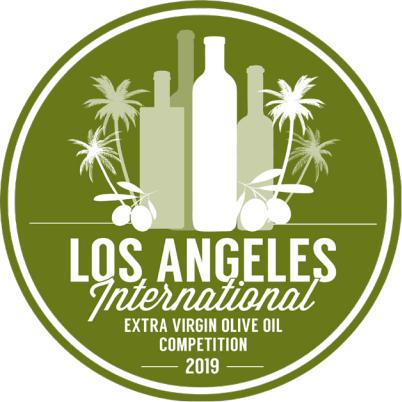 LOS ANGELES INTERNATIONAL EXTRA VIRGIN OLIVE OIL COMPETITIONC/O LEAH DURAN1101 W MCKINLEY AVEPOMONA, CA 91768BOX _____ OF ______